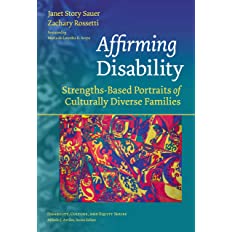 PodcastsPod Save the People by McKesson on SpotifyThe Disability Visibility Podcast: https://disabilityvisibilityproject.com/The Element of Inclusion: https://elementofinclusion.comThe Social Construct of Race & Racialized TraumaAddressing Anti-Blackness in Asian & Other Non-Black Communities of Color: https://centerforhealthprogress.org/blog/addressing-anti-blackness/Reckoning With Anti-Blackness in Indian Country, Nick Martin: https://newrepublic.com/article/158294/reckoning-anti-blackness-indian-country On Deconstructing & Unlearning Anti-Blackness in the Latinx Community, by Jennifer Mota, Books Addressing Racial TraumaHealing Racial Trauma: The Road to Resilience/Sheila Wise RoweThe Racial Healing Handbook: Practical activities to help you challenge privilege, confront systemic racism, and engage in collective healing/Anneliese SinghMy Grandmother's Hands: Racialized Trauma and the Pathway to Mending Our Hearts and Bodies/Resmaa MenekemBooks (General DEI Topics)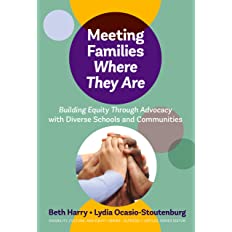 Dr. Sheldon Eakins/Leading for Equity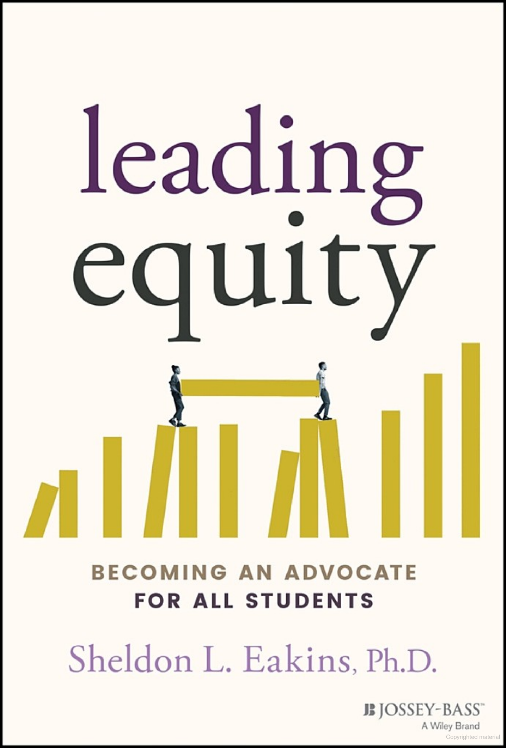 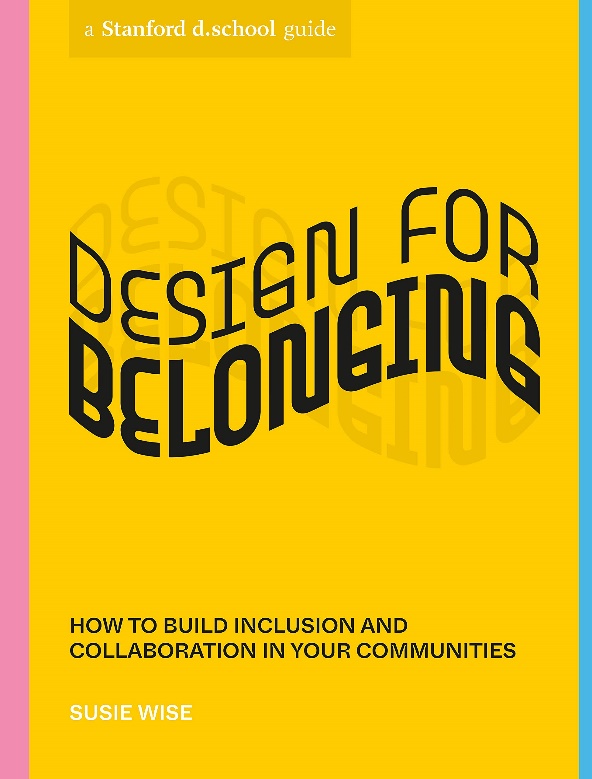 Teaching to Transgress: Education as the Practice of Freedom/Bell Hooks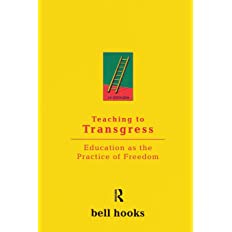 ActivitiesBuilding a Diversity Teamhttps://www.bildgta.ca/Assets/misc/DEI%20handbook.pdfDiversity Activities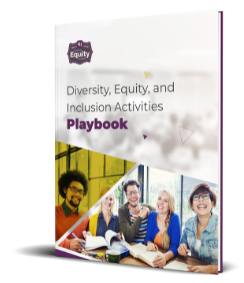 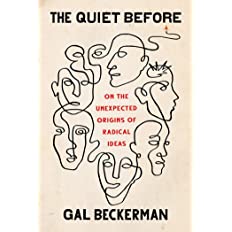 Online Virtual Courses from the Western Educational Equity Assistance Center (Free)WEEAC Virtual Events and Electronic Content     Budgeting for Educational Equityhttps://www.wested.org/wested_podcast/budgeting-for-educational-equity/Dispute ResolutionAfrican American Culture & Dispute ResolutionAfrican American Culture and Alternative Dispute Resolution - Race, Racism and the LawMediation Questions through the lens of Equityhttps://youtu.be/ZEE4_nFYhmYONWARD WITH HOPE & EQUITY!Suggested Resources from Dr. SampsonDarlenesampson.comDsampso5@msudenver.eduWe are the RIGHT People at the RIGHT Time to CHANGE the WORLD!CADRE 9th National Symposium/October 2022